Electrical Technology Related Tools and EquipmentBuild Your Tool KitBasic Tools & Test Equipment IdentificationLocate each tool/piece of test equipment on local Lowe’s, Grainger or other relevant websites.In a PowerPoint: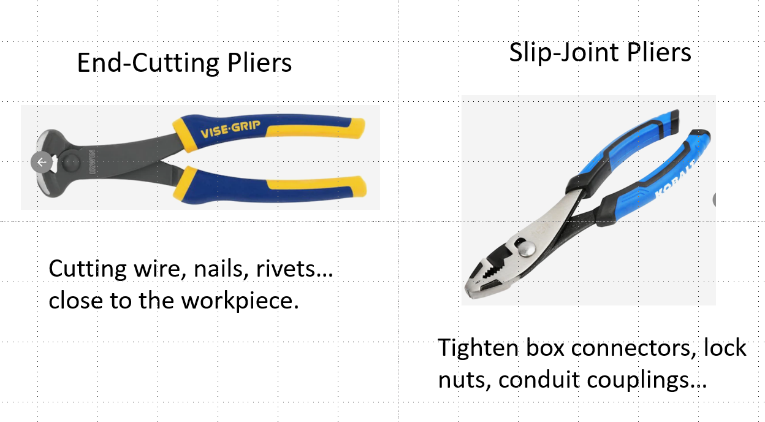 Use a blank page layoutPlace a snipped picture of the itemList the name of the item above it (36 point font)Add the description of typical electrical worker use(s) below it. (32 point font)Slip-Joint Pliers: Tighten box connectors, lock nuts, small couplingsTongue-and-Groove Pliers: Gripping, turning and bending.Long-Nose Pliers: Bending and cutting wire and positioning small components.Side-Cutting (Lineman’s) Pliers: Cutting cable, removing knockouts, twisting wire, deburring conduit.Locking Pliers: Lock on to a workpiece.Electrician’s Hammer: Mount electrical boxes and drive nails.Straight Pipe Wrench: Tighten and loosen pipes and large conduit.Chain Pipe Wrench: Tighten and loosen pipes and large conduit.Fuse Puller: Safely remove cartridge fusesWire Stripper/Cutter: Remove insulation from small-diameter wire.Wire Crimper: Crimp TerminalsHole Saw: Make clean, circular cuts in walls, floors, ceilingsPipe Vise (Chain): Firmly hold conduit for cutting & threadingFish Tape: Pull wires through conduitRatcheting PVC Pipe Cutter: Cut PVC up to 2”Cable Tie Gun: Tie bundles of small-diameter wires or cables togetherHand Conduit Bender: Bend EMT, IMC, and RMC conduitHacksaw: Cut conduit and other metalReciprocating Saw: Cut holes in walls, floors, ceilings, to install boxes and conduit.Power Cable Cutters: Cut electrical and fiber-optic cables.Hammer Drill: Drill into masonry, concrete, wood, and metal.Digital Multimeter: Measure current, voltage, and resistance.Clamp-On Ammeter: Measure current in large cables without disconnecting / inserting a meter. Uses the strength of the magnetic field around the conductor.Megohmmeter: Detects insulation deterioration by measuring high resistance values under high test voltages.Oscilloscope: Measuring and observing electrical signals.Signal Generator: Apply waveforms to circuits for testing purposes.Continuity Tester: Tests for a complete path for current to flow.Voltage Tester: Indicates approximate voltage level present.Soldering Iron: Solder wires together. Solder components onto circuit boards.Heat Gun: Apply heat shrink to electrical connections.